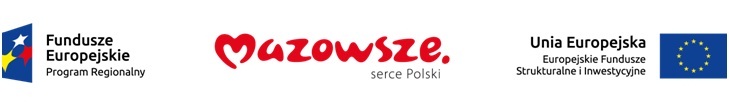 Wykaz zmian do Harmonogramu naborów wniosków o dofinansowanie w trybie konkursowym dla Mazowieckiego Regionalnego Programu Operacyjnego na lata 2014-2020 na 2017 rokLp.Numer Działania/Poddziałania, typ projektuZmiana1Działanie 9.1. Typ projektu: Aktywna integracja dla włączenia społecznego realizowana przez jednostki organizacyjne pomocy społecznej (OPS, PCPR)Wprowadzono nowy nabór z terminem uruchomienia w listopadzie 2017 r2Poddziałanie 9.2.1 Typ projektu: Programy deinstytucjonalizacji usług społecznych świadczonych przez instytucje pomocy i aktywnej integracjiWprowadzono nowy nabór z terminem uruchomienia w listopadzie 2017 r3Poddziałanie 9.2.1 Typ projektu: Rozwój usług społecznych w celu integracji dzieci 
i młodzieży z grup szczególnie narażonych na wykluczenie społeczneWprowadzono nowy nabór z terminem uruchomienia w grudniu 2017 r4Poddziałanie 2.1.2 Typ projektu: Informatyzacja administracji publicznej oraz instytucji i zasobów kultury na terenie Warszawskiego Obszaru FunkcjonalnegoW kolumnie ”Dodatkowe informacje” dodano zapis „Konkurs zostanie ogłoszony pod warunkiem aktualizacji Strategii ZIT i przyjęcia jej przez ZWM”5Podziałanie 2.1.2, Typ projektu: Informatyzacja służby zdrowia na terenie Warszawskiego Obszaru FunkcjonalnegoW kolumnie ”Dodatkowe informacje” dodano zapis „Konkurs zostanie ogłoszony pod warunkiem aktualizacji Strategii ZIT i przyjęcia jej przez ZWM” oraz „Wymogiem ogłoszenia konkursu jest przyjęcie Planu Działań w tym zakresie przez Komitet Sterujący ds. interwencji EFSI w sektorze zdrowia”